Histórico de alterações do documentoModelo para desenvolvimento do Cronograma do Projeto[Detalhar quais serão os métodos e ferramentas de cronograma a serem utilizados no Projeto, e como isso irá ocorrer. Recomendamos utilizar recursos gráficos para representar os processos, caso necessário]. Nível de precisão necessário e unidades de medida que serão utilizadas[Detalhar itens acima]. Procedimentos organizacionais relacionados[Relacionar quais os procedimentos organizacionais que serão base para o gerenciamento do cronograma, se for o caso]. Processos para definição e manutenção do cronograma[Definir processos para manter a situação, progresso, limites e demais informações  necessárias, e relacionadas ao cronograma. Recomendamos utilizar recursos gráficos para representar os processos, caso necessário].Regras para medição de desempenho[Considerar utilizar técnicas de Gerenciamento de Valor Agregado, e outras técnicas que considerar necessário].Formato de relatórios[Se preferir centralize todos os formatos de relatórios no Plano de Gerenciamento de Comunicações].VersãoAlteração efetuadaResponsável Data 1.0Versão inicial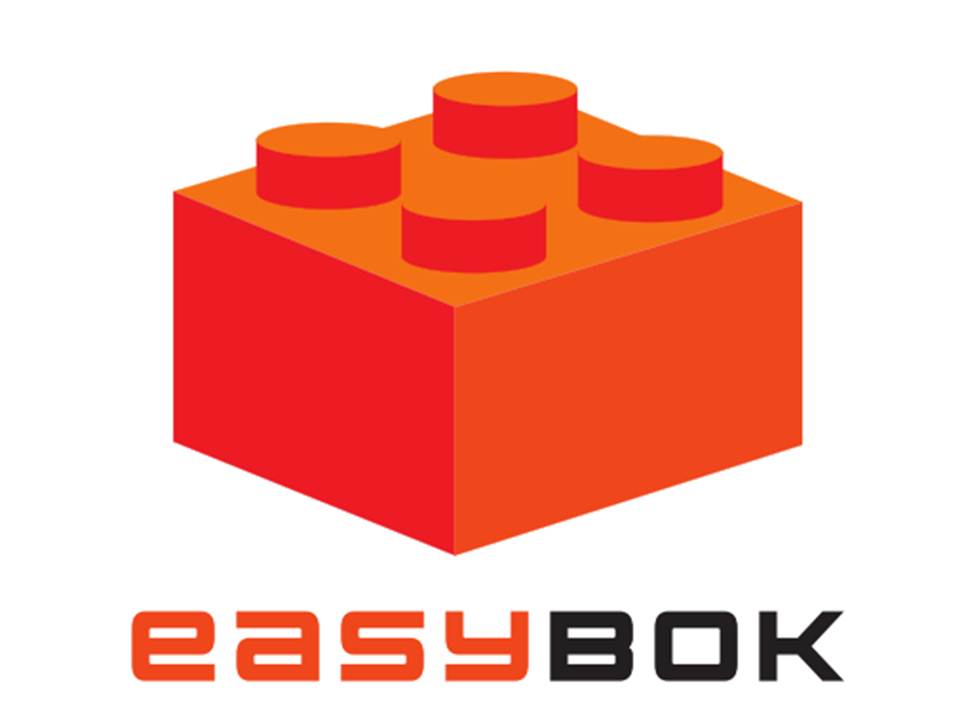 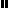 